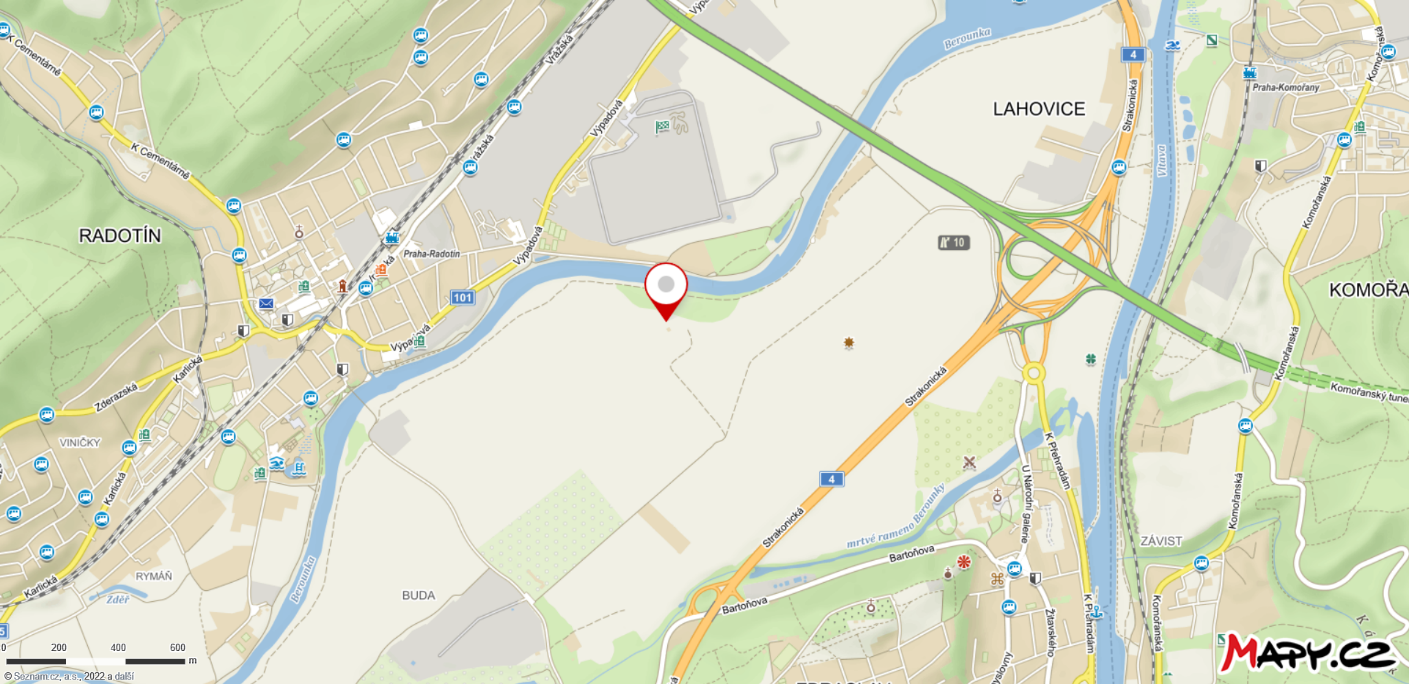 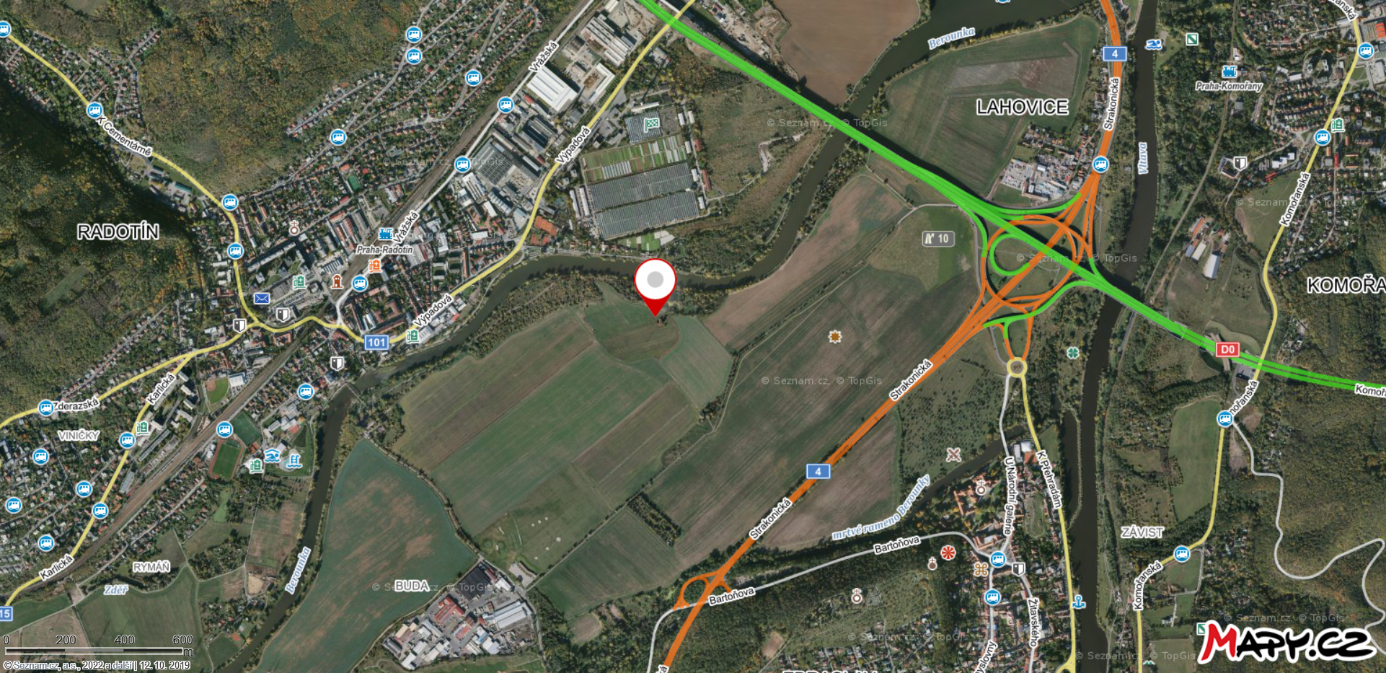 GPS: 49°59'0.57"N 14°22'37.595"E